План-график конкурсов для учащихся в ДДТ «Химмашевец»План-график конкурсов/мероприятий для педагогов в ДДТ «Химмашевец»Название конкурса Дата проведенияСсылка на ПоложениеQR код на ПоложениеКонкурс «Favourite English»17.10.2023-31.10.2023 годаhttps://ddt-himmash.uralschool.ru/upload/scddt_himmash_new/files/c7/5a/c75ac5e2a1abcf4e148df23956a0cc86.pdf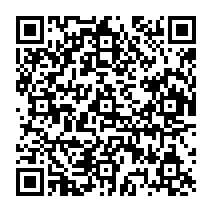 Конкурс рисунков и оригами «Бархатная осень»Прием работ на конкурс с 1.10.2023 по 13.11.2023 года.Оценка жюри с 13.11.2023 по 27.11.2023 года.Выставка.Объявление результатов до 30.11.2023 года.https://ddt-himmash.uralschool.ru/upload/scddt_himmash_new/files/0a/49/0a49d2b2a0c6eb94d0facf93930e3ba0.pdf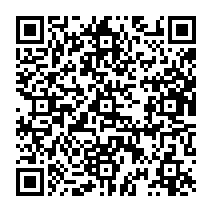 Конкурс ДПИ «Мой любимый снеговик»Прием работ на конкурс с 01.12.2023 по 10.12.2023 года.Оценка жюри с 11.12.2023 по 25.12.2023 года.Выставка.Итоги до 31.12.2023 года.https://ddt-himmash.uralschool.ru/upload/scddt_himmash_new/files/66/f6/66f6c80851509fd8cb5e1f341d64049f.pdf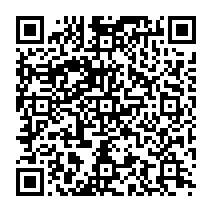 Конкурс «В фокусе 1.0.»Прием работ: с 15 по 31 января 2024 года.Оценка жюри: с 31 января до 04 февраля 2024 года.Оформление выставки и объявление результатов Конкурса: до 19 февраля 2024 года.https://ddt-himmash.uralschool.ru/upload/scddt_himmash_new/files/80/49/8049f65bd95bc923ecb6591da42bc843.pdf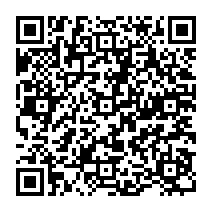 Фестиваль «Интталята. Времена года» В течение учебного года.Блоки: «Интталята. Времена года. Осень» (сентябрь-октябрь)Спортивное состязание «Радуга здоровья»;Конкурс поделок из природных материалов «Матушка-осень в дар принесла».«Интталята. Времена года. Зима» (январь-февраль)Соревнование «Большие гонки».«Интталята. Времена года. Весна» (апрель-май)Музей поделок из вторичного сырья «Вторая жизнь вещей»;Челлендж ВК-клипы.https://ddt-himmash.uralschool.ru/upload/scddt_himmash_new/files/a1/28/a128434b1b073bbb23955a45ba340da6.pdf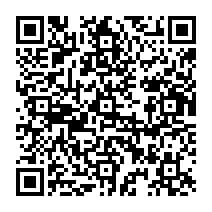 Турниры по настольному теннисуПо приказуНазвание конкурса/мероприятияДата проведенияСсылка на ПоложениеQR код на ПоложениеПрофессиональный педагогический конкурс «Ступени мастерства»Прием заявок: с 01.12.2023 по 06.12.2023 годаПервый этап: с 06.12.2023 по 08.12.2023 годаВторой этап: с 11.12.2023 по 21.12.2023 годаИтоги: 26.12.2023 https://ddt-himmash.uralschool.ru/?section_id=152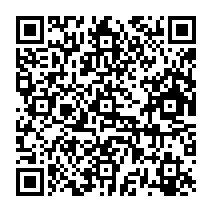 Цикл семинаров и мастер-классов «Педагогический марафон»Старт с 05.02.2024  по 27.03.2024 годаhttps://ddt-himmash.uralschool.ru/?section_id=153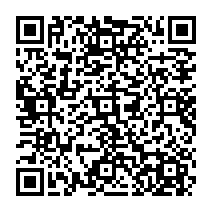 Неделя самоуправленияДата: 02.10.2023-08.10.2023 годаhttps://ddt-himmash.uralschool.ru/?section_id=154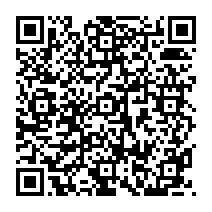 Проект «Встречи с интересными людьми»